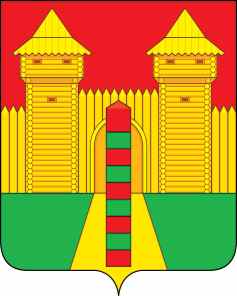 АДМИНИСТРАЦИЯ  МУНИЦИПАЛЬНОГО  ОБРАЗОВАНИЯ «ШУМЯЧСКИЙ   РАЙОН» СМОЛЕНСКОЙ  ОБЛАСТИПОСТАНОВЛЕНИЕот 10.12.2021г. № 561          п. ШумячиВ соответствии со ст. 37 Градостроительного кодекса Российской Федерации, классификатором видов разрешенного использования земельных участков,                   утвержденного приказом Федеральной службы государственной регистрации,              кадастра и картографии от 10.11.2020 г. № П/0412, Правилами землепользования и застройки Шумячского городского поселения, на основании на основании служебной записки начальника Отдела экономики и комплексного развития Администрации            муниципального образования «Шумячский район» Смоленской области                             Старовойтова Юрия Александровича от 08.12.2021 г. № 2293	Администрация муниципального образования «Шумячский район»              Смоленской областиП О С Т А Н О В Л Я Е Т:1. Изменить вид разрешенного использования земельного участка с                         кадастровым номером 67:24:0190130:118, площадью 235 кв.м., расположенного по адресу: Российская Федерация, Смоленская область, Шумячский район, Шумячское городское поселение, п. Шумячи, ул. Пионерская, вблизи дома 7А, с «отдельно                стоящий индивидуальный жилой дом усадебного типа, сады, огороды, палисадники» на вид разрешенного использования земельного участка «для ведения личного                  подсобного хозяйства (приусадебный земельный участок)».2. Направить настоящее постановление в Управление Федеральной службы           государственной регистрации, кадастра и картографии по Смоленской области для внесения соответствующих изменений в Единый государственный реестр                         недвижимости.Об изменении вида разрешенного            использования земельного участкаГлава муниципального образования               «Шумячский район» Смоленской областиА.Н. Васильев